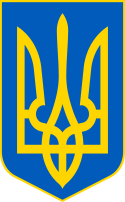 У К Р А Ї Н ААВАНГАРДІВСЬКА СЕЛИЩНА  РАДАОДЕСЬКОГО РАЙОНУ ОДЕСЬКОЇ ОБЛАСТІР І Ш Е Н Н Я    Керуючись статтями 12,20,93,122,186, п. 27 розділу Х Земельного кодексу України, п. 34 ч. 1 ст. 26 Закону України «Про місцеве самоврядування в Україні», ст.19, 25, 50 Закону України «Про землеустрій», Законом України «Про затвердження Указу Президента України «Про продовження строку дії воєнного стану в Україні»» від 8.11.2023 № 3429-IX, Наказом Державної служби України з питань геодезії, картографії та кадастру № 141 від 09.06.2022 «Про відновлення функціонування Державного земельного кадастру», надані обгрунтовуючі супровідні документи, враховуючи рекомендації Постійної комісії селищної ради з питань земельних відносин, природокористування, охорони пам’яток, історичного середовища та екологічної політики, Авангардівська селищна рада вирішила: 1.  Затвердити «Проект землеустрою щодо відведення земельної ділянки комунальної власності Авангардівської селищної ради, цільове призначення якої змінюється 01.01 Для ведення товарного сільськогосподарського виробництва, місце розташування земельної ділянки: Одеська область, Одеський район, Авангардівська територіальна громада (за межами населеного пункту)».Виконавчому органу Авангардівської селищної ради зареєструвати відповідно до діючого законодавства земельну ділянку загальною площею 4,1117 га, кадастровий номер 5123755200:01:002:0312, з цільовим призначенням 01.01 Для ведення товарного сільськогосподарського виробництва.2.  Затвердити «Проект землеустрою щодо відведення земельної ділянки комунальної власності Авангардівської селищної ради, цільове призначення якої змінюється 12.04 для розміщення та експлуатації будівель і споруд автомобільного транспорту та дорожнього господарства, місце розташування земельної ділянки: Одеська область, Одеський район, Авангардівська територіальна громада (за межами населеного пункту)».Виконавчому органу Авангардівської селищної ради зареєструвати відповідно до діючого законодавства земельну ділянку загальною площею 0,4208 га, кадастровий номер 5123755200:01:001:0129, з цільовим № 2598 -VІІІвід 01.02.2024призначенням 12.04 для розміщення та експлуатації будівель і споруд автомобільного транспорту та дорожнього господарства.3.  Затвердити «Проект землеустрою щодо відведення земельної ділянки комунальної власності Авангардівської селищної ради, цільове призначення якої змінюється 12.04 для розміщення та експлуатації будівель і споруд автомобільного транспорту та дорожнього господарства, місце розташування земельної ділянки: Одеська область, Одеський район, Авангардівська територіальна громада (за межами населеного пункту)».Виконавчому органу Авангардівської селищної ради зареєструвати відповідно до діючого законодавства земельну ділянку загальною площею 0,0833 га, кадастровий номер 5123755200:01:001:0126, з цільовим призначенням 12.04 для розміщення та експлуатації будівель і споруд автомобільного транспорту та дорожнього господарства.4.  Затвердити «Проект землеустрою щодо відведення земельної ділянки (цільове призначення якої змінюється) Авангардівської селищної ради Одеського району Одеської області для розміщення та експлуатації будівель і споруд автомобільного транспорту та дорожнього господарства, що розташована за адресою: Одеська область, Одеський район, смт Авангард,              вул. Ангарська, б/н».Виконавчому органу Авангардівської селищної ради зареєструвати відповідно до діючого законодавства земельну ділянку загальною площею 0,1327 га, кадастровий номер 5123755200:02:001:1618, з цільовим призначенням 12.04 для розміщення та експлуатації будівель і споруд автомобільного транспорту та дорожнього господарства.5. Контроль за виконанням рішення покласти на постійну комісію з питань земельних відносин, природокористування, охорони пам’яток, історичного середовища та екологічної політики.Селищний голова                                                           Сергій ХРУСТОВСЬКИЙ№ 2598 -VІІІвід 01.02.2024Про затвердження проектів землеустрою щодо земельних ділянок, цільове призначення яких змінюється